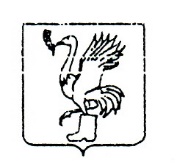 АДМИНИСТРАЦИЯТалдомского муниципального района Московской области141900, г. Талдом, пл. К. Маркса, 12                                                             тел. 8-(49620)-6-34-78; т/ф 8-(49620)-6-07-64                                                                                                                            e-mail: taldom-rayon@mail.ru  ИНН 5078001721_________________________ №__________В редакцию газеты «Заря»Управление земельных отношений Администрации Талдомского муниципального района Московской области просит Вас дать информационное сообщение следующего содержания:Управление земельных отношений Администрации Талдомского муниципального района Московской области извещает о проведении публичных слушаний по вопросу изменения  вида разрешенного использования земельных участков с «под индивидуальное жилищное строительство» на «магазины», площадью 600 кв.м., с кадастровым номером: 50:01:0010226:59, категория земель:	земли населенных	пунктов,	адрес (местонахождение): Московская область, Талдомский р-н, д. Квашенки, находящегося в долевой собственности у гр. Мухина А.Е. и Левагина А.С.Слушания пройдут 10.05.2017г. в 10 часов 00 минут по адресу: Московская область, Талдомский район, с. Квашенки, д. 29, зал заседаний Администрации сельского поселения Квашенковское Талдомского муниципального района.Справки по телефону 8(49620)4-13-61.Начальник Управления земельных отношений		                   Н.Н. НикитухинИсп. Качан В.В. 8(49620)4-13-61